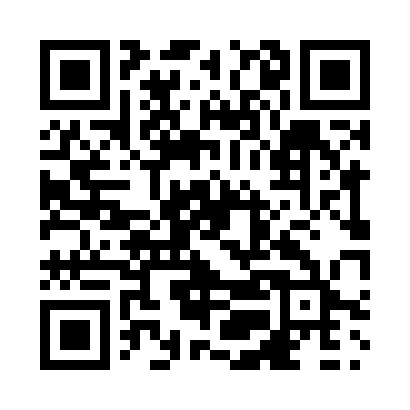 Prayer times for Battrum, Saskatchewan, CanadaMon 1 Apr 2024 - Tue 30 Apr 2024High Latitude Method: Angle Based RulePrayer Calculation Method: Islamic Society of North AmericaAsar Calculation Method: HanafiPrayer times provided by https://www.salahtimes.comDateDayFajrSunriseDhuhrAsrMaghribIsha1Mon5:146:481:175:457:479:212Tue5:116:461:175:467:489:233Wed5:096:441:165:477:509:254Thu5:066:411:165:487:529:275Fri5:046:391:165:507:539:296Sat5:016:371:165:517:559:317Sun4:586:351:155:527:579:338Mon4:566:331:155:537:589:359Tue4:536:311:155:548:009:3710Wed4:516:281:145:558:019:4011Thu4:486:261:145:568:039:4212Fri4:456:241:145:578:059:4413Sat4:436:221:145:588:069:4614Sun4:406:201:136:008:089:4815Mon4:376:181:136:018:099:5016Tue4:356:161:136:028:119:5317Wed4:326:141:136:038:139:5518Thu4:296:121:136:048:149:5719Fri4:276:101:126:058:169:5920Sat4:246:081:126:068:1710:0221Sun4:216:061:126:078:1910:0422Mon4:196:041:126:088:2110:0623Tue4:166:021:126:098:2210:0924Wed4:136:001:116:108:2410:1125Thu4:105:581:116:118:2510:1326Fri4:085:561:116:128:2710:1627Sat4:055:541:116:138:2810:1828Sun4:025:521:116:148:3010:2029Mon4:005:501:116:158:3210:2330Tue3:575:491:106:168:3310:25